                      ROMÂNIA   MINISTERUL AFACERILOR INTERNE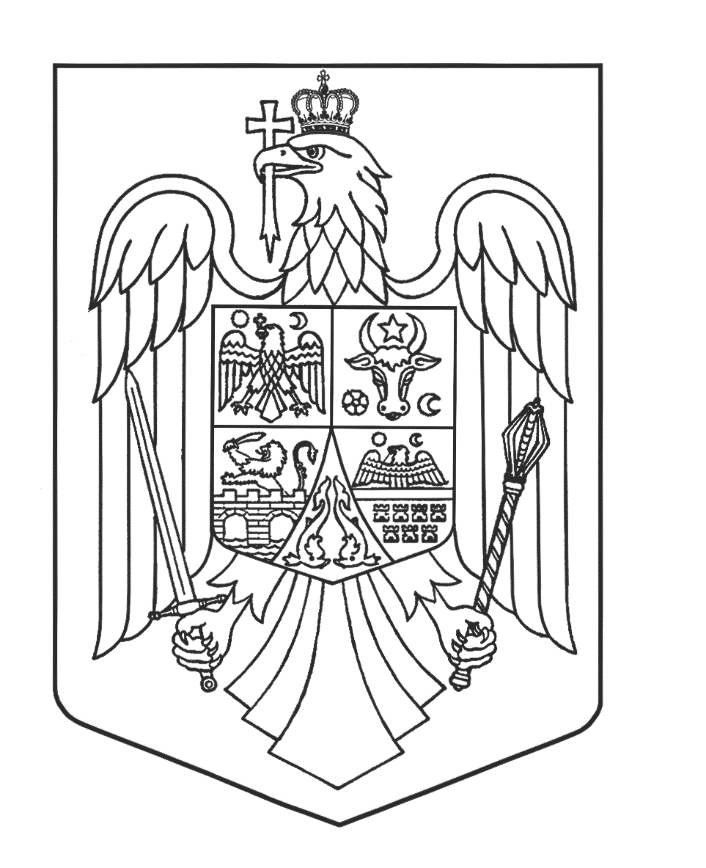 INSTITUŢIA PREFECTULUI – JUDEŢUL VASLUIFORMULARUL 1SCRISOARE DE ÎNAINTAREOFERTANT_______________				            Înregistrat la sediul autorității contractante(denumirea/numele) 				             nr. ______ / ______	Către  Instituţia Prefectului-Judeţul Vaslui,  cu sediul în Mun. Vaslui, str. Stefan cel Mare, nr. 79 , cod poştal 730168  jud. Vaslui, tel. 0235/361454, fax. 0235/361398	Ca urmare a anunțului de participare publicat pe ................................................... din......................(zi/luna/an), privind modalitatea de achiziție „achiziţie directă” pentru atribuirea achiziţiei publice având ca obiect „Servicii poştale de distribuire a corespondenţei pentru perioada 01.04.2023 -31.12.2023” noi ......................................................... (denumirea/numele ofertantului) vă transmitem alăturat, următoarele:    a) oferta;    b) documentele care însoțesc oferta;Avem speranța că oferta noastra este corespunzătoare și va satisface cerințele dumneavoastră.Data completării ...................                                                		   Cu stimă, 								          		   Ofertant,                      	(semnatura autorizata)    FORMULARUL 2OPERATOR ECONOMIC……………………………(denumire)INFORMAŢII GENERALE1. Denumire:2. Cod fiscal:3. Adresa sediului central:4. Telefon: …………………………Fax: …………………………E-mail: …………………………5. Certificat de înmatriculare/înregistrare: (număr, dată, loc de înmatriculare/înregistrare)6. Obiect de activitate, pe domenii:(în conformitate cu prevederile din statutul propriu)7. Birourile filialelor/sucursalelor locale, dacă este cazul: (adrese complete, telefon/fax, certificate de înmatriculare/înregistrare) 8. Cont trezorerie: RO deschis la ...................................................  Data completării: ……………___________________________ (Nume, prenume)___________________________ (Funcţie)___________________________ (Semnătura autorizată şi ştampila)FORMULARUL 3OPERATOR ECONOMIC……………………………(denumirea/numele)DECLARAŢIEprivind neîncadrarea în situaţiile prevăzute la art. 60 alin.(1) si art.61din Legea nr. 98/2016        Subsemnatul(a),.................................................................................................................(denumirea/numele şi sediul/adresa operatorului economic), în calitatede ofertant/ofertant asociat/subcontractant/tert susținător la modalitatea de “achizițiedirectă”pentru atribuirea achiziției publice având ca obiect „Servicii poştale de distribuire a corespondenţei pentru perioada 01.04.2023 - 31.12.2023”, declar pe proprie răspundere și sub sancțiunea excluderii din procedură și a sanctiunii aplicabile pentru fals în declaratii că nune aflăm în nici una dintre situațiile prevăzute de art. 60 din Legea nr. 98/2016, respectiv:   a) nu avem persoane care deţin părţi sociale, părţi de interes, acţiuni din capitalul subscris al ofertantului/candidatului, terţului susţinător sau subcontractanţilor propuşi ori a persoanelor care fac parte din consiliul de administraţie/organul de conducere sau de supervizare a ofertantului/candidatului, terţi susţinători ori subcontractanţi propuşi si care sunt totodata implicati în procesul de verificare/evaluare a solicitărilor de participare/ofertelor;     b) nu avem persoane care sunt soţ/soţie, rudă sau afin, până la gradul al doilea inclusiv, cu persoane care fac parte din consiliul de administraţie/organul de conducere sau de supervizare a unuia dintre ofertanţi/candidaţi, terţi susţinători ori subcontractanţi propuşi si care sunt totodata implicati în procesul de verificare/evaluare a solicitărilor de participare/ofertelor;     c) nu avem persoane care au, direct ori indirect, un interes personal, financiar, economic sau de altă natură, ori se află într-o altă situaţie de natură să îi afecteze independenţa şi imparţialitatea pe parcursul procesului de evaluare printre persoanele implicate în procesul de verificare/evaluare a solicitărilor de participare/ofertelor;     d) ofertantul individual/ofertantul asociat/candidatul/subcontractantul propus/terţul susţinător nu are drept membri în cadrul consiliului de administraţie/organului de conducere sau de supervizare şi/sau are acţionari ori asociaţi semnificativi persoane care sunt soţ/soţie, rudă sau afin până la gradul al doilea inclusiv ori care se află în relaţii comerciale cu persoane cu funcţii de decizie în cadrul autorităţii contractante sau al furnizorului de servicii de achiziţie implicat în procedura de atribuire;     e) nu ne aflăm în situaţia de a fi nominalizat printre principalele persoane desemnate pentru executarea contractului persoane care sunt soţ/soţie, rudă sau afin până la gradul al doilea inclusiv ori care se află în relaţii comerciale cu persoane cu funcţii de decizie în cadrul autorităţii contractante sau al furnizorului de servicii de achiziţie implicat în procedura de atribuire.  De asemenea, declar pe proprie răspundere și sub sanctiunea excluderii din procedura si a sanctiunii aplicabile pentru fals in declaratii că nu ne vom afla in nici una dintre situatiile prevazute de art. 61 din Legea nr. 98/2016, respectiv:În situatia în care oferta noastră va fi declarată câştigătoare nu vom angaja sau încheia orice alte înţelegeri privind prestarea de servicii, direct ori indirect, în scopul îndeplinirii contractului de achiziţie publică, cu persoane fizice sau juridice care au fost implicate în procesul de verificare/evaluare a solicitărilor de participare/ofertelor depuse în cadrul unei proceduri de atribuire ori angajaţi/foşti angajaţi ai autorităţii contractante sau ai furnizorului de servicii de achiziţie implicat în procedura de atribuire cu care autoritatea contractantă/furnizorul de servicii de achiziţie implicat în procedura de atribuire a încetat relaţiile contractuale ulterior atribuirii contractului de achiziţie publică, pe parcursul unei perioade de cel puţin 12 luni de la încheierea contractului, sub sancţiunea rezoluţiunii ori rezilierii de drept a contractului respectiv.  Despre persoanele cu funcţii de decizie din cadrul autorităţii contractante, respectiv conducătorul autorității contractante, membrii organelor decizionale ale autorității contractante ce au legătură cu procedura de atribuire/achiziția directă, precum și orice alte persoane din cadrul autorității contractante ce pot influența conținutul documentelor achiziției și/sau desfășurarea procedurii de atribuire/achiziției directe, față de care se raportează prezenta declaraţie am luat la cunoștintă din Anunț.           Persoanele cu funcții de decizie din cadrul  autorității contractante, respectiv conducătorul autorității contractante, membrii organelor decizionale ale autorității contractante ce au legătură cu atribuirea/achiziția directă ,precum și orice alte persoane din cadrul autorității contractante ce pot influența conținutul documentelor achiziției și/sau desfășurarea procedurii de atribuire/achiziției directe, față de care se  raportează prezenta declaraţie sunt: Onofrei Daniel-Garincha – Prefect, Gologan Mircea – Subprefect, Apostu Dorin-Neculai - Subprefect,  Munteanu Marian – Secretar General, Obreja Maria Laura – Sef SFRU, Șorea Liviu-Constantin - Sef Serviciu Juridic, Bujder Emanuela Ingride - Sef Serviciu PMSD, Eșanu Remus Andrei – Manager, Frumusanu Tiberiu Eusebiu – Inspector IT, Penișoara Filofteea – consilier juridic, Sadici Simona-Iuliana – consilier achiziţii publice, Ciubotariu Cristian – inspector de specialitate, Roiu Paula Mădălina – consilier.Subsemnatul declar că informaţiile furnizate sunt complete şi corecte în fiecare detaliu şi înţeleg că autoritatea contractantă are dreptul de a solicita, în scopul verificării şi confirmării declaraţiilor, orice documente doveditoare de care dispun.	 Înţeleg ca în cazul în care aceasta declaraţie nu este conformă cu realitatea sunt pasibil de încălcarea prevederilor legislaţiei penale privind falsul în declaraţii.Pentru orice abatere de la prevederile legislative prezentate mai sus, îmi asum răspunderea exclusivă.Data completării......................				        Operator economic,                                           ....................................                                    (semnătura autorizată )FORMULARUL 4Operatorul economic....................................................DECLARAŢIE PE PROPRIA RĂSPUNDERE PRIVIND  RESPECTAREA REGLEMENTĂRILOR ÎN DOMENIUL MEDIULUI, SOCIAL ȘI AL RELAȚIILOR DE MUNCĂ	Subsemnatul (numele în clar al persoanei autorizate), reprezentant împuternicit al ............................................................(denumirea / numele şi sediul / adresa ofertantului), declar pe propria răspundere, sub sancţiunile aplicate faptei de fals în acte publice, că mă angajez să  prestez serviciile, pe parcursul îndeplinirii acestora, în conformitate cu obligaţiile relevante  din domeniul mediului, social și al relațiilor de munca.	De asemenea, declar pe propria răspundere că la elaborarea ofertei am ţinut cont de obligaţiile  relevante din  domeniul mediului, social și al relațiilor de munca şi am inclus costul pentru îndeplinirea acestor obligatii. Ofertant....................................................................(numele reprezentantului legal, în clar)FORMULARUL 5    Operator economic    ___________________    (denumirea /numele)DECLARAȚIE PRIVIND CONFORMITATEA CU SPECIFICAȚIILE DINANUNȚUL DE PARTICIPARESubsemnatul .................................................................. (nume și prenume), reprezentant/ împuternicit al.............................................(denumirea/numele și sediul/adresa candidatului/ofertantului), declar că „Servicii poştale de distribuire a corespondenţei  pentru perioada 01.04.2023 – 31.12.2023” vor  fi prestate cu respectarea în totalitate a cerințelor și specificațiilor tehnice minime solicitate prin Anunțul nr._______________ și Caietul de sarcini nr. 4078/06.03.2023.Data completării......................			                        Operator economic,							                             ....................................                                          (semnătura autorizată )FORMULARUL 6    Operator economic    ___________________    (denumirea /numele)FORMULAR DE OFERTĂ    Către ....................................................................                (denumirea autorităţii contractante şi adresa completă)    Domnilor,    1. Examinând documentaţia de atribuire, subsemnaţii, reprezentanţi ai ofertantului _________________________________________________ (denumirea /numele ofertantului),ne oferim ca, în conformitate cu prevederile şi cerinţele cuprinse în documentaţia mai sus menţionată, să prestăm „Servicii poştale de distribuire a corespondenţei pentru perioada 01.04.2023 – 31.12.2023” pentru suma TOTALĂ de ________________________(suma în litere şi în cifre, precum şi moneda ofertei), plătibilă după recepţia serviciilor, la care se adaugă taxa pe valoarea adăugată în valoare de _______________ (suma în litere şi în cifre).    2. Ne angajăm ca, în cazul în care oferta noastră este stabilită câştigătoare, să începem prestarea serviciilor cât mai curând posibil după semnarea contractului/primirea notei de comanda.    3. Ne angajăm să menţinem această ofertă valabilă pentru o durată de _______ zile, (durata în litere şi cifre), respectiv până la data de ___________________ (ziua /luna /anul), şi ea va rămâne obligatorie pentru noi şi poate fi acceptată oricând înainte de expirarea perioadei de valabilitate.    4. Până la încheierea şi semnarea contractului de achiziţie publică/primirea notei de comandă, această ofertă, împreună cu comunicarea transmisă de dumneavoastră, prin care oferta noastră este stabilită câştigătoare, vor constitui un contract angajant între noi.    5.Înţelegem că nu sunteţi obligaţi să acceptaţi oferta cu cel mai scăzut preţ sau orice altă ofertă pe care o puteţi primi.    Data _______/_______/_________    __________________________, (semnătură), în calitate de ___________________, legal autorizat să semnez oferta pentru şi în numele ___________________________ (denumirea /numele operatorului economic)FORMULARUL 7     Operator economic  ___________________    (denumirea /numele)ANEXA LA FORMULARUL DE OFERTĂ “Servicii poştale de distribuire a corespondenţei  pentru perioada 01.04.2023 - 31.12.2023”Nota: Este obligatoriu prezentarea prețului unitar și prețului total pentru fiecare poziție în parte precum și valoarea totala a ofertei, în lei, fără TVA. Ofertele care nu vor conține toate prețurile unitare, pentru toate pozițiile din ANEXA de mai sus, nu vor fi luate în considerare.Preturile initale ofertate sunt ferme in lei, nu pot fi ajustate ulterior .  Data completării ......................Operator economic    ………………………(semnatura autorizata)Nr. Crt.Denumirea serviciului poștal prestatTrepte de greutateNr. trimiteriPret unitar în lei fără TVAPret TOTAL în lei fără TVA1.Servicii de trimitere de corespondență neprioritara internăstandardpâna la 50g371.Servicii de trimitere de corespondență neprioritara internăstandardîntre 51 –100g371.Servicii de trimitere de corespondență neprioritara internăstandardîntre 101 –500g371.Servicii de trimitere de corespondență neprioritara internăstandardîntre  501 –1000g151.Servicii de trimitere de corespondență neprioritara internăstandardîntre  1001 –2000g7P1 – Preț total (în lei fără TVA)P1 – Preț total (în lei fără TVA)P1 – Preț total (în lei fără TVA)P1 – Preț total (în lei fără TVA)2.Servicii de trimitere de corespondență neprioritară internă cu confirmare poștală de primire - ARpâna la 50g1002.Servicii de trimitere de corespondență neprioritară internă cu confirmare poștală de primire - ARîntre 51 –100g302.Servicii de trimitere de corespondență neprioritară internă cu confirmare poștală de primire - ARîntre 101 –500g52.Servicii de trimitere de corespondență neprioritară internă cu confirmare poștală de primire - ARîntre  501 –1000g72.Servicii de trimitere de corespondență neprioritară internă cu confirmare poștală de primire - ARîntre  1001 –2000g7P2 – Preț total (în lei fără TVA)P2 – Preț total (în lei fără TVA)P2 – Preț total (în lei fără TVA)P2 – Preț total (în lei fără TVA)3.Servicii de trimitere de corespondență  neprioritara internă RECOMANDATAPâna la 50g28003.Servicii de trimitere de corespondență  neprioritara internă RECOMANDATAîntre 51 –100g7003.Servicii de trimitere de corespondență  neprioritara internă RECOMANDATAîntre 101 –500g5003.Servicii de trimitere de corespondență  neprioritara internă RECOMANDATAîntre  501 –1000g603.Servicii de trimitere de corespondență  neprioritara internă RECOMANDATAîntre  1001 –2000g25P3 – Preț total (în lei fără TVA)P3 – Preț total (în lei fără TVA)P3 – Preț total (în lei fără TVA)P3 – Preț total (în lei fără TVA)4.Servicii de trimitere de corespondență prioritară internațională RECOMANDATAPâna la 50g554.Servicii de trimitere de corespondență prioritară internațională RECOMANDATAîntre 51 –100g104.Servicii de trimitere de corespondență prioritară internațională RECOMANDATAîntre  101 –500g74.Servicii de trimitere de corespondență prioritară internațională RECOMANDATAîntre  501 –1000g74.Servicii de trimitere de corespondență prioritară internațională RECOMANDATAîntre  1001 –2000g3P4 – Preț total (în lei fără TVA)P4 – Preț total (în lei fără TVA)P4 – Preț total (în lei fără TVA)P4 – Preț total (în lei fără TVA)Pret  TOTAL = P1+P2+P3+P4 (în lei fără TVA)Pret  TOTAL = P1+P2+P3+P4 (în lei fără TVA)Pret  TOTAL = P1+P2+P3+P4 (în lei fără TVA)Pret  TOTAL = P1+P2+P3+P4 (în lei fără TVA)